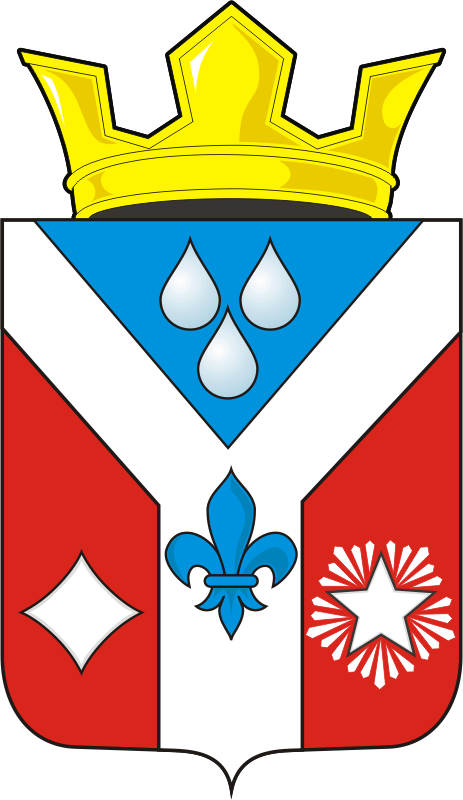 АДМИНИСТРАЦИЯ ГАВРИЛОВСКОГО СЕЛЬСОВЕТА САРАКТАШСКОГО РАЙОНА ОРЕНБУРГСКОЙ ОБЛАСТИП О С Т А Н О В Л Е Н И Е_________________________________________________________________________________________________________23.10.2020 				с. Гавриловка				№ 67-1-пВ соответствии с Федеральным законом от 06.10.2003 № 131-ФЗ «Об общих принципах организации местного самоуправления в Российской Федерации», Положением о публичных слушаниях, утвержденным решением Совета депутатов Гавриловского сельсовета от 15.11.2005. № 8, на основании Устава муниципального образования Гавриловский сельсовет Саракташского района Оренбургской области:1. Провести публичные слушания 3 ноября  2020 года в 18-00 ч. в ДК села Гавриловка по адресу: Оренбургская область, Саракташский район, село Гавриловка, ул. Правды, дом 8 – по обсуждению проекта бюджета муниципального образования Гавриловский сельсовет Саракташского района на 2021 год на плановый период 2022 и 2023 годов2. Обнародовать проект бюджета муниципального образования Гавриловский сельсовет Саракташского района на 2021 год на плановый период 2022 и 2023 годов на стенде в здании ДК  села Гавриловка и разместить проект бюджета муниципального образования Гавриловский сельсовет Саракташского района на 2021 год на плановый период 2022 и 2023 годов на официальном сайте администрации муниципального образования Гавриловский сельсовет Саракташского района Оренбургской области. 3. Образовать рабочую группу для организации и проведения публичных слушаний по обсуждению проекта бюджета муниципального образования Гавриловский сельсовет Саракташского района на 2021 год на плановый период 2022 и 2023 годов согласно приложению к настоящему постановлению. 4. Свои предложения, замечания, дополнения по вопросу, указанному в п.1 настоящего постановления, заинтересованные лица вправе направлять до 2 ноября 2020 года в администрацию Гавриловского сельсовета по адресу: Оренбургская область, Саракташский район, село Гавриловка, ул. Правды, д. 8 (кабинет специалиста администрации сельсовета, тел. 24- 0- 34). 5. Настоящее постановление вступает в силу с момента подписания и подлежит обнародованию и размещению на официальном сайте муниципального образования Гавриловский сельсовет Саракташского района Оренбургской области.6. Контроль за выполнением данного постановления оставляю за собой. Глава  Гавриловского сельсовета           			       Е.И. ВарламоваРазослано: прокуратуре района, членам рабочих групп, в делоСоставрабочей группы по обсуждению проекта бюджета муниципального образования Гавриловский сельсовет Саракташского района на 2021 год на плановый период 2022 и 2023 годов О проведении публичных слушаний по проекту бюджета муниципального образования Гавриловский сельсовет Саракташского района на 2021 год на плановый период2022 и 2023 годовПриложение к постановлению администрации Гавриловского сельсоветаот 23.10.2020 г. № 67-1-пВарламова Е.И.-руководитель рабочей группы, глава администрации Гавриловского сельсоветаВахитова Е.В.-секретарь рабочей группы, специалист администрации сельсовета           Члены рабочей группы:           Члены рабочей группы:           Члены рабочей группы:Жанзакова А.Т.-председатель постоянной комиссии по бюджетной, налоговой и финансовой политике, собственности и экономическим вопросам, торговле и бытуЕгоров Д.В.- депутат Совета депутатов Гавриловского сельсовета, член постоянной комиссии по бюджетной, налоговой и финансовой политике, собственности и экономическим вопросам, торговле и бытуПолякова Н.И.-депутат Совета депутатов Гавриловского сельсовета, член постоянной комиссии по бюджетной, налоговой и финансовой политике, собственности и экономическим вопросам, торговле и быту